التصحيح الرسمي لموضوع العلوم الطبيعية لشعبة علوم تجريبية بكالوريا 2011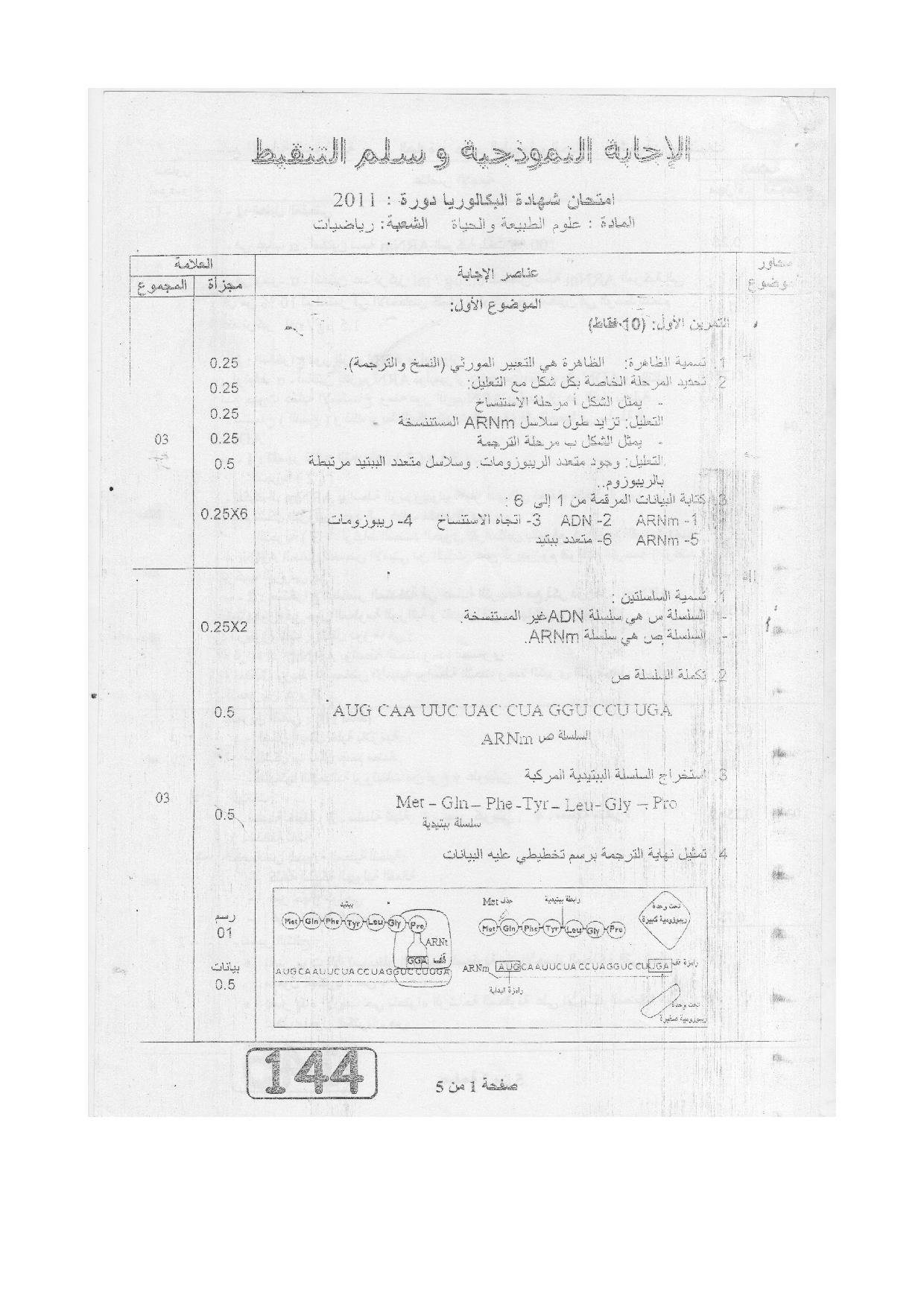 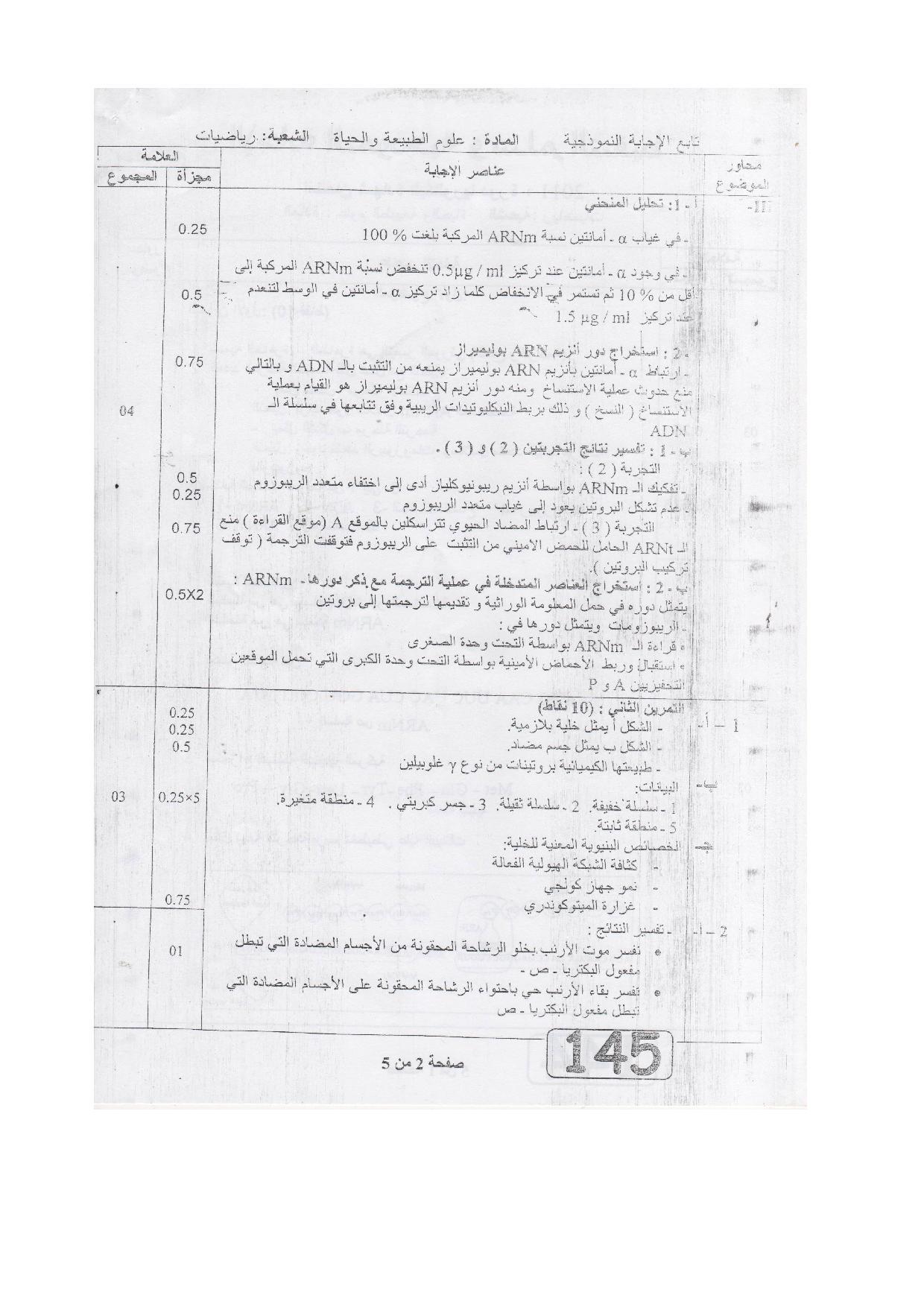 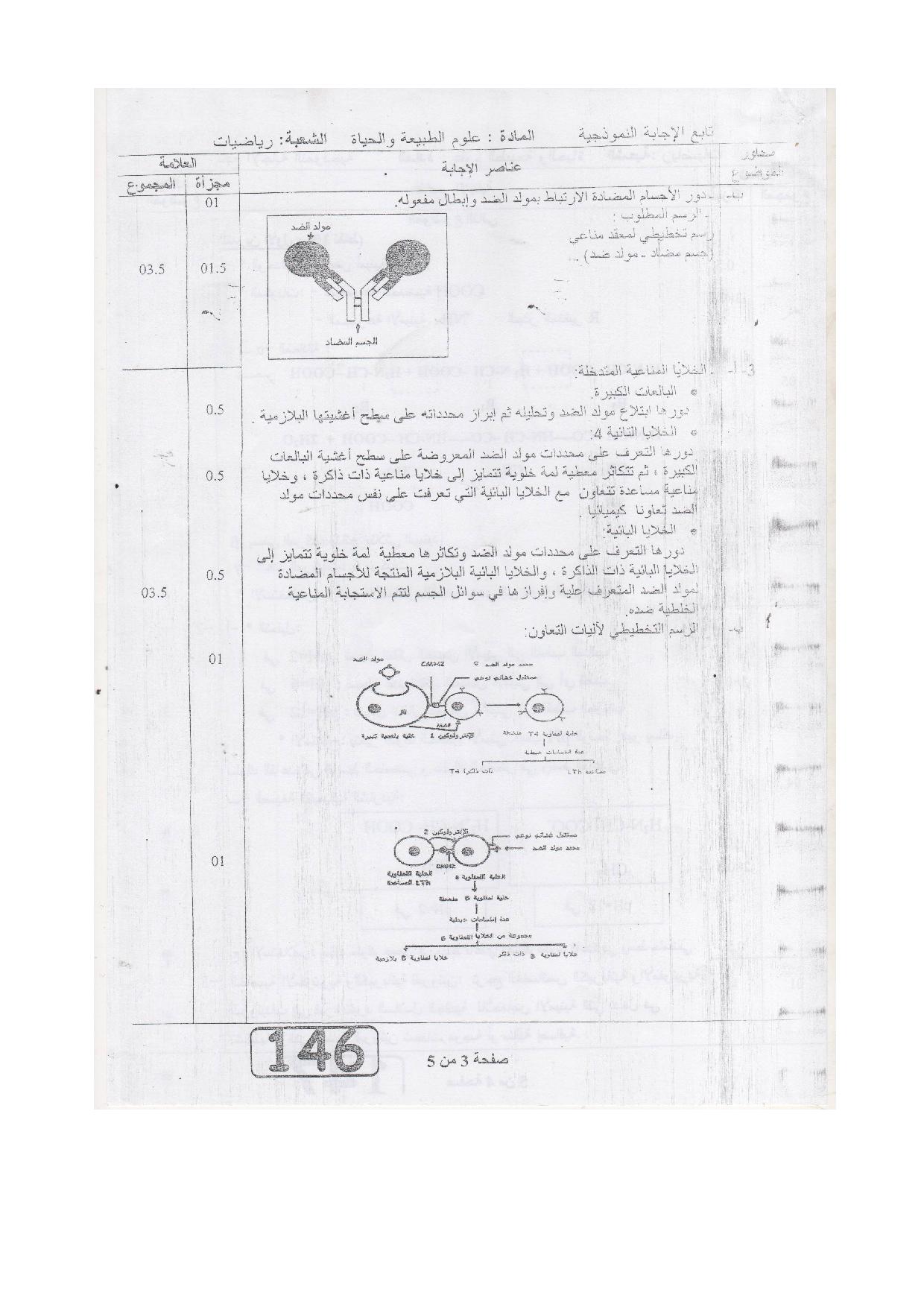 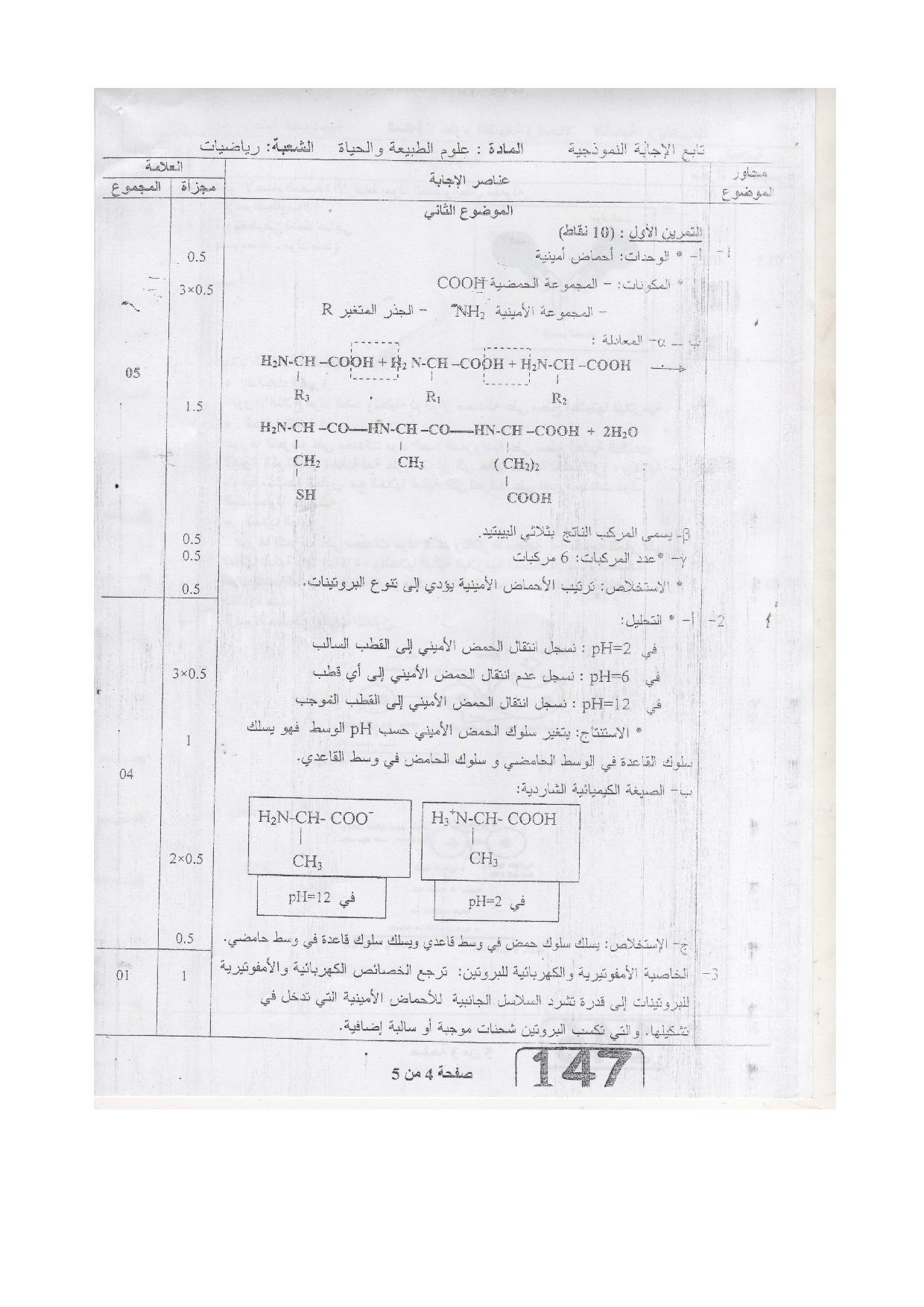 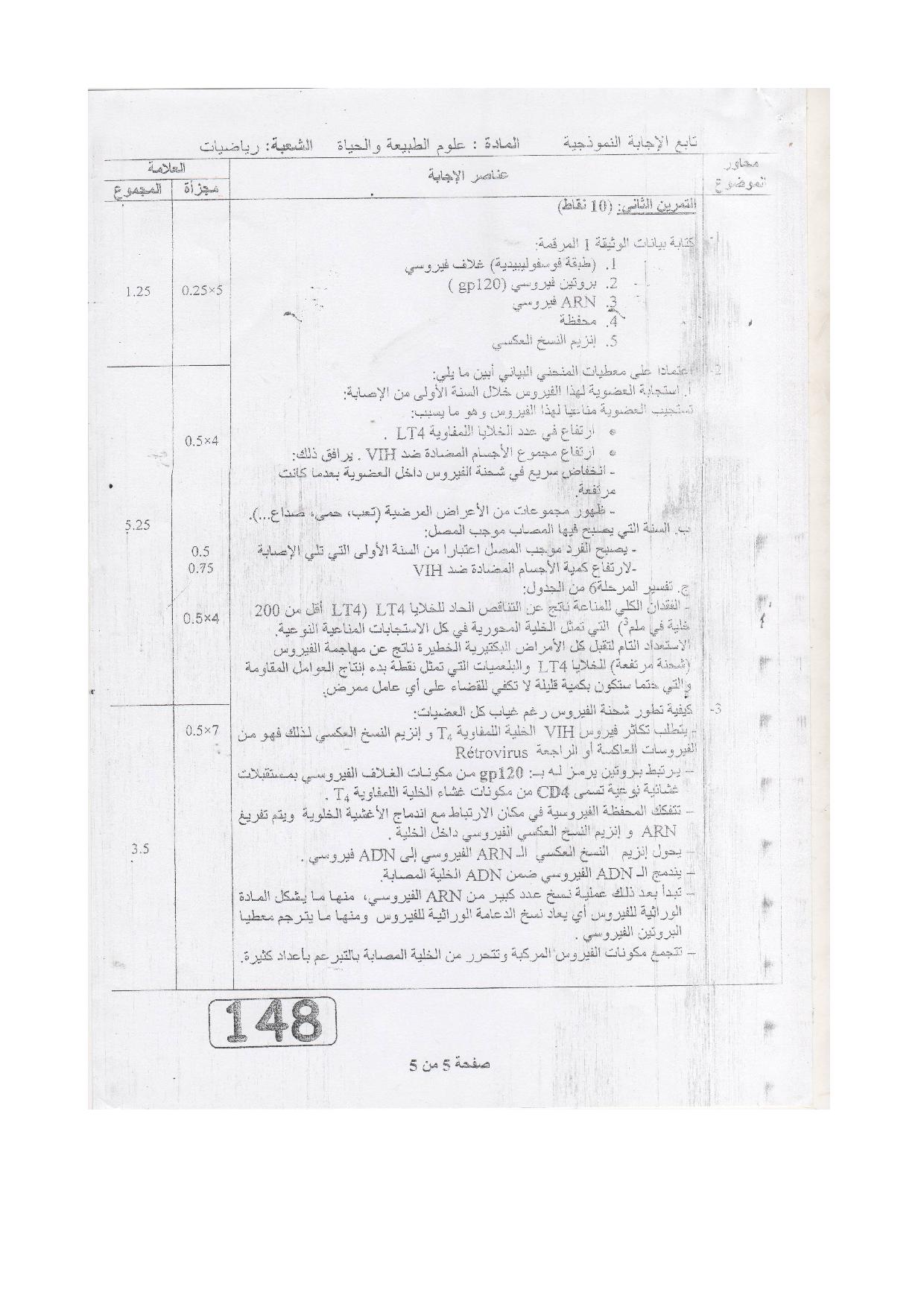 